Guided Notes for Camera Trap Deployment VideosYour Name:						Date:	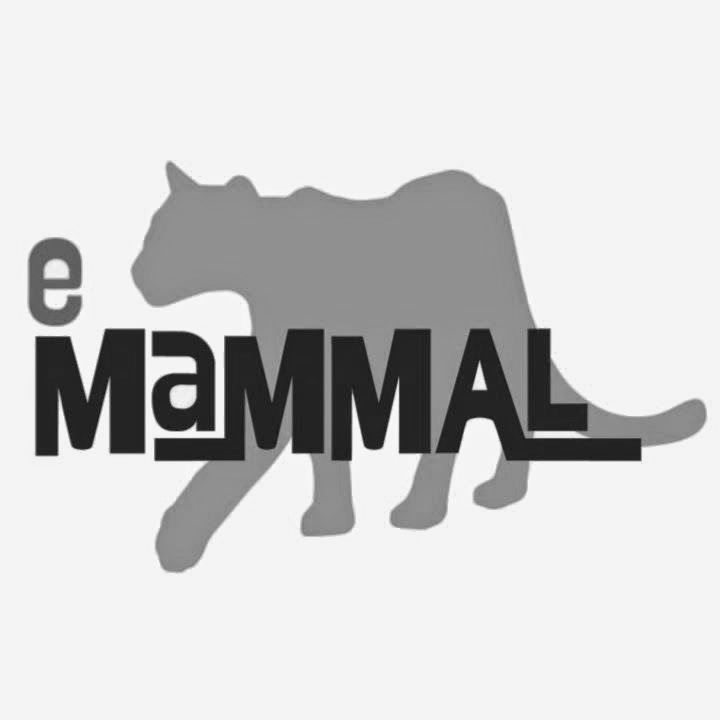 For use with video: https://youtu.be/dRDyMm5eJe4The curved piece on the front of the camera is both

a _______________ sensor and a _______________ sensor.How many pictures will the Bushnell camera take?_____Reconyx? ______The type of flash on a wildlife camera is an ___________________ flash.If the _________________ is obscured by dirt or smudges, you will not obtain good-quality images.True or False: All wildlife cameras use the same kind of batteries.When the Reconyx camera turns on, it gives information on what two parts of the camera?
______________________________ and ______________________________What does the walk test help determine?________________________________When you are ready to start capturing images, what should you do with the camera? 
____________________________________________________________For use with video: https://youtu.be/KlZmfgNRqhIAt what height should you deploy the camera? ___________________________________________________________ in front of the camera should be cleared.What are three things to avoid in setting up the camera?________________________________________________________________Use a ______________ pattern to walk in front of the camera during the walk test.What unit of measurement should be used to record detection distance?_______Why wouldn’t you use a Python lock for a Bushnell camera? ________________

 ________________________________________________________________